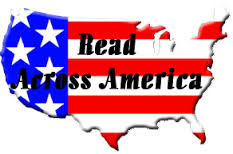 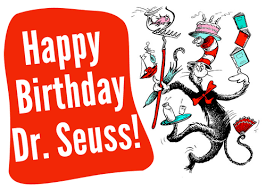 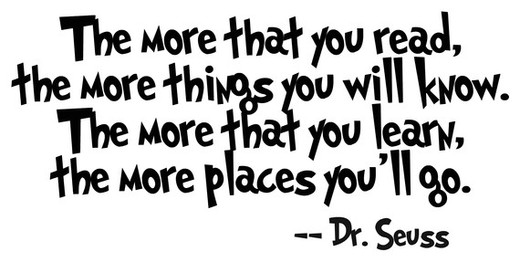 City Tree Christian School Read Across AmericaReading Log: March 2nd-16thStudent’s Name____________________________       Grade/Class: _____________     Total number of minutes: ______Targets: Pre-1st: 200 minutes; 2nd-5th: 300 minutes; 6th-8th: 400 minutesNote: Preschool-1st gr students do NOT need to record book titles or authors, just date read and minutes.Book TitleAuthorDate ReadMinutes  ReadBook TitleAuthorDate ReadMinutes  Read